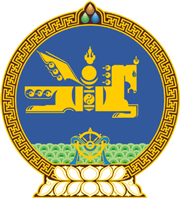 МОНГОЛ  УЛСЫН  ХУУЛЬ2017 оны 12 сарын 07 өдөр				                       Төрийн ордон, Улаанбаатар хотГААЛИЙН ТУХАЙ ХУУЛЬД ӨӨРЧЛӨЛТ   ОРУУЛАХ ТУХАЙ1 дүгээр зүйл.Гаалийн тухай хуулийн 2671 дүгээр зүйлийн 2671.4 дэх хэсгийг доор дурдсанаар өөрчлөн найруулсугай:“2671.4.Гаалийн удирдах төв байгууллагын даргыг Монгол Улсын Засгийн газрын тухай хуулийн 183 дугаар зүйлийн 2 дахь хэсэгт заасны дагуу томилж, чөлөөлнө.”2 дугаар зүйл.Энэ хуулийг Төрийн албаны тухай /Шинэчилсэн найруулга/ хууль хүчин төгөлдөр болсон өдрөөс эхлэн дагаж мөрдөнө.	МОНГОЛ УЛСЫН 	ИХ ХУРЛЫН ДАРГА 					         М.ЭНХБОЛД 